Подготовительная группаВозрастные особенности детей позволяют осваивать сложные по координации движения, понимать сложные перестроения, чувствовать партнера и взаимодействовать друг с другом, при этом контролировать качество исполнение движения. Психологические особенности позволяют самостоятельно придумывать новые образы, интерпретировать знакомые образы. Дети подготовительной группы способны к самостоятельному сочинению небольших танцевальных композиций с перестроением и комбинацией танцевальных движений. 	Задачей педагога на данном этапе остается формирование способов отношений между партнерами, восприятия и передачи музыкальных образов с оттенками их настроения и характера, образно-пластического взаимодействия между несколькими партнерами.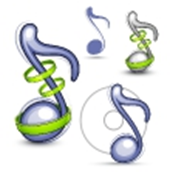 Перспективное планирование.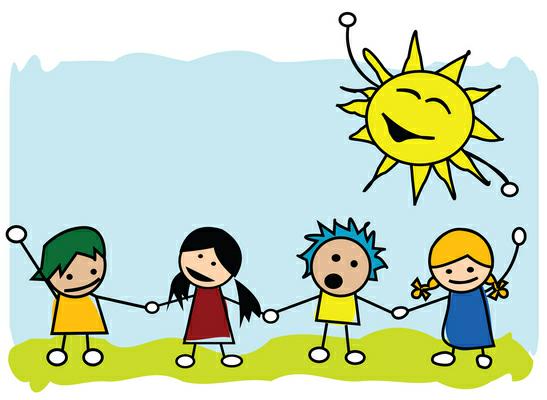 «Полька (подг.гр)»(«Полька» Ю.Чичков)Вступление:	Дети стоят парами по кругуА		Держась за руки двигаются по кругу поскокамиВ			Хлопки – ладушки (2 раза ударяют правыми ладошками, 2 раза левыми, 2 			раза себе в ладоши, 3 хлопка по коленкам.Проигрыш:	Образуют лодочку и выполняют кружение на шаге в одну сторону, 		затем в другую.А1		Держась за руки двигаются по кругу поскокамиВ1		Мальчик опускается на колено, поднимая руку вверх и выставляя указательный палец; девочка, держа мальчика за палец двигается поскоками вокруг него в одну	Сторону, затем в другую.Проигрыш:	Образуют лодочку и выполняют кружение на шаге в одну сторону, 		затем в другую.А2		Держась за руки двигаются по кругу поскокамиВ2		кружатся «крендельком» сначала в одну сторону, затем в другую (меняя 			руку)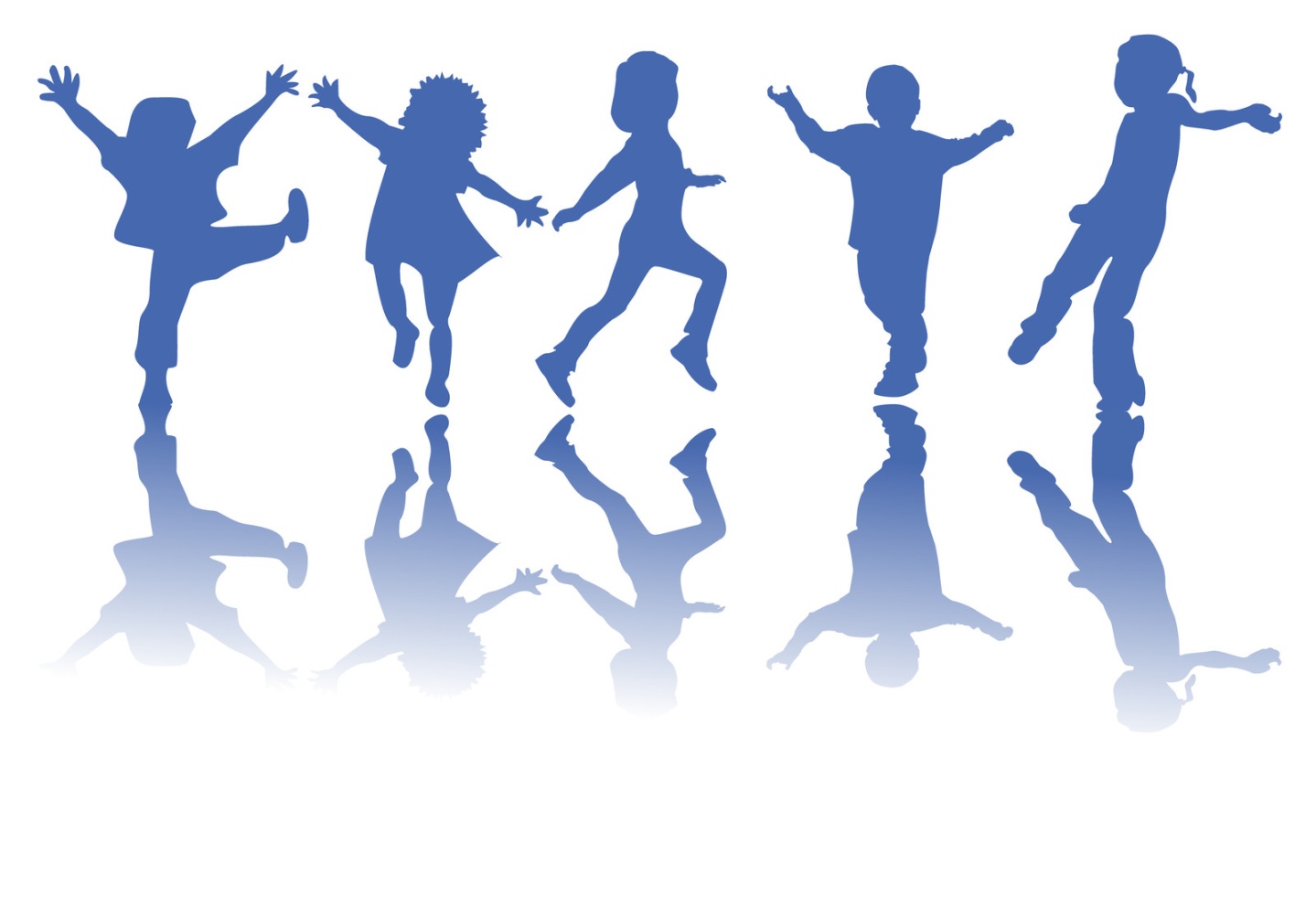 «Танец с зонтиками»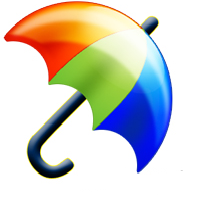 (музыка из к/ф «Игрушка» В.Козма)Проигрыш: Девочки с зонтиками выбегают легким бегом и 	выстраиваются в 2 колонны (рис.1)рис.1Iчасть:1 фраза – правую ногу выставляют в сторону на носочек, приставили (2 раза)2 фраза – левую ногу выставляют в сторону на носочек, приставили (2 раза)3 фраза – поднимают зонт вверх и встают на носочки, опускаются (2раза)   	24 фраза – кружатся вокруг себя							    разаII часть:Девочки выполняют перестроение и образуют круг (рис.2)Все девочки выполняют пружинку	1 фраза: на счет «раз» - перебегает девочка под №1	               на счет «два» - перебегает девочка под №2	2 фраза: на счет «три» - перебегает девочка под №3		   на счет «четыре» - перебегает девочка под №4	рис.2  	3 фраза – поднимают зонт вверх и встают на носочки, опускаются (2раза)        2	4 фраза – кружатся вокруг себя						              разаПроигрыш: 	Бегут легким бегом по кругу(зонтики держат в правых руках). Выстраиваются в 2 шеренги ( в шахматном порядке) и крутят зонтик перед собой (рис.3)Повтор3 фразы – поднимают зонт вверх и встают на носочки, опускаются (2раза)      2 раза 4 фразы – кружатся вокруг себя							Заключение:  Девочки собираются в общий круг, и приседают на корточки			 (прячутся под зонтик)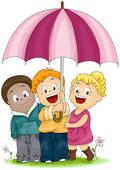 «Танец восточных красавиц»(Arash «Tiketikekardi» сокращенная)Девочки стоят в 2-х шеренгах в шахматном порядке. Руки согнуты в локтях подуглом 90 0 , ладони разведены в стороны и развернуты вверх (рис.1)       рис.1 Вступление: 1 фраза – девочки начинают идти вперед от бедра2 фраза – начинаю медленно сводить ладони на уровне груди, соединенные ладони поднимают	 поднимают вверх над головой3 фраза – держа ладони над головой делают движения бедрами:	на «раз» - бедро вправо, на «два» - влево, на «три -раз» - вправо-влево     2 раза4фраза – вращают бедрами по кругу и опускают руки внизI куплет:	Начинают делать безостановочное движение бедрами вправо-влево1 фраза – на счет «раз, два» - сгибают правую руку под прямым углом ладонью вверх	на счет «три, четыре» - сгибают левую руку под прямым углом ладонью вверх	на счет «раз, два» - опускают правую руку под прямым углом ладонью вниз	на счет «раз, два» - опускают левую руку под прямым углом ладонью вниз2 фраза – повтор движений 1 фразы3 фраза – выполняя движения бедрами, девочки приседают и встают, руки выполняют 	вращательные движения перед собой (как будто наматываем что-то на руки)Припев:	становятся полу боком к зрителям правым плечом1 фраза – девочки делают прогиб назад, а руками выполняют стандартное движение востока 2 фраза – исходная позиция рук (рис.1) выполняют движения бедрами 	,	     с акцентом 	вперед3 фраза – становятся полу боком левым плечом и повторяют движения 1 фразы4 фраза – повтор движений 2 фразыПроигрыш:1 фраза – держа ладони над головой делают движения бедрами:	на «раз» - бедро вправо, на «два» - влево, на «три -раз» - вправо-влево     2 раза2 фраза – вращают бедрами по кругу и опускают руки вниз3-4 фраза – разворачиваются и уходят (походка от бедра, руки см. рис.1)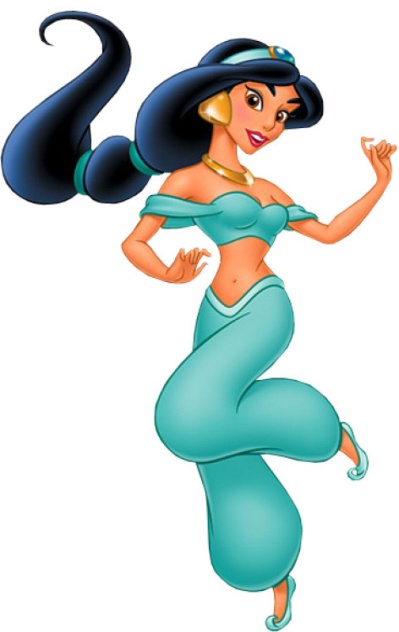 «Танец тигров»(автор не известен)Проигрыш:1фраза – руки согнуты в локтях, ладошки раскрыты, пальчики растопырены движения то 	вправо, то  влево шаг на каждую четверть. Выстраиваются в 2 шеренги (рис.1)рис.12 фраза – ставят правую ногу на носок и стучат пяткой при этом  перед грудью руки выполняютвращательные движения (как бы наматываем что-то). Те же движения выполняем с другой стороны ставя левую ногу на носок.3 фраза – повтор движений 1 фр.4 фраза – повтор движений 2 фр.Iчасть:1 фраза – «твист»+ 2 хлопка в ладоши у правого уха, «твист»+2 хлопка в ладоши у левого уха2 фраза – повтор движений 1 фр.3 фраза – шагают вперед с правой ноги (1,2,3) ставят левую ногу на пятку (на счет 4)4 фраза – шагают спиной назад (1,2,3) отводят назад правую ногу на носок (на счет 4)II часть:1 фраза – шеренги двигаются в противоход друг друга (1,2,3) руки поднимаем вверх  (на 4) рис.2			рис.22 фраза – повторяют движения только в другую сторону (рис.3)			рис.33 фраза – повтор 1 фр.4 фраза – шеренги легким бегом бегут на зрителя и на «рык тигра»выставляют руки (пугают)Заключение: возвращаются на свои места (рис.1) поворачиваются лицом к зрителям машут правой рукой и уходят под музыку.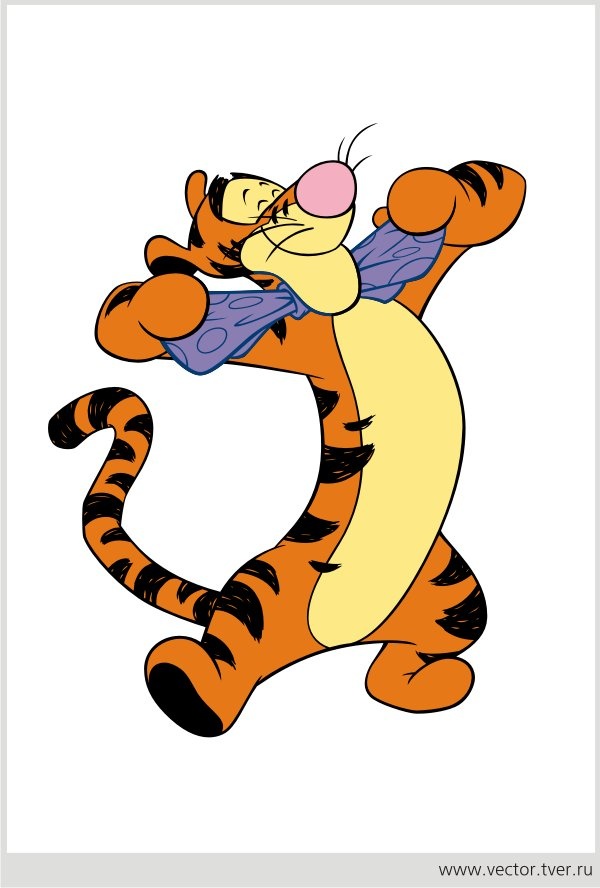 «Танец ковбоев»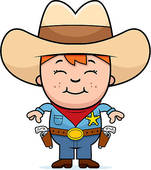 («Американское кантри»)Проигрыш: друг за другом двигаются по кругу прямым галопом руки на поясе. В конце выстраиваются в 2 шеренги в шахматном порядке.1 куплет –	поочередное выставление ног на пятку в прыжке (быстрая смена ног), руки напоясе.Проигрыш:1 фраза – оборот вправо вокруг себя выполняя танцевальное движение «козлик» руки на 	поясе2 фраза – «козлик» на месте	3 фраза – оборот влево вокруг себя выполняя танцевальное движение «козлик» руки на 	поясе4 фраза – повтор 2 фразы2 куплетIчасть – выставляют правую ногу на носок, а пяткой стучат в ритме музыки + правая рука на поясе, а левая вверху выполняет вращательные движения кистью («крутят лассо»)Те же движения выполняют в другую сторону (левая нога на носок + правая рука вверху)II часть – ногами выполняют «моталочку» (влево-вправо), руки на поясеПроигрыш: поскоки на месте, колени разведены в стороны, руки на поясе.3 куплет: 1 фраза - шеренги движутся в противоход боковым галопом2 фраза – прыжки на месте3 фраза – в противоход боковым галопом возвращаются на свои места4 фраза – прыжки на месте. В конце выставляют руки вперед делают «выстрел»Заключение: прямым галопом из 2 шеренг выстраиваются в 1, двигаются по кругу, скачут за сцену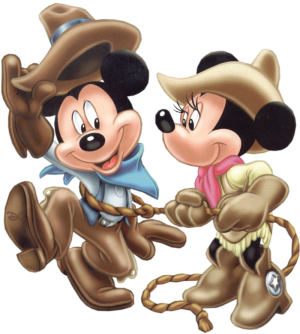 «Общая пляска»(«Озорная полька» Н.Вересокина)	Вступление: Дети стоят парами по кругу лицом друг к другу (рис.1)	 - мальчики                                    - девочкирис.1	А 1 фраза – выполняют 2 хлопка в ладоши (1,2); 3хлопка в ладоши партнера (1,2,3)     2 р.    	2 фраза – девочка боковым галопом передвигается к соседнему мальчику (рис.2),                                             а мальчики стоят на своих местах	рис.2Б	1,2 фразы – двигаются боковым галопом парами по кругу            2	3,4 фразы – поскоками вокруг себя                                                 разаА1	1 фраза – стоя лицом к друг другу выполняют скользящие хлопки («тарелочки»)2	2 фраза – двигаются вокруг себя «топотушками», руки перед собой «полочкой»     раза  Б1 повтор движенийБА21,2,3,4 фразы – лицом к друг другу выполняют «ковырялочку» с притопамиПовтор:  1,2,3,4 фразы – соединяют правые ладошки и поскоками в паре двигаются вокруг  себяБ2повтор движенийБ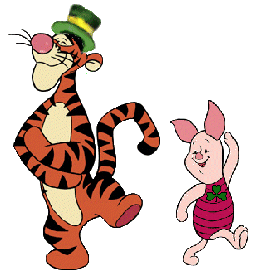 «Танец цветов»(«Токатта» муз. Гастона Лорана,оркестр Поля Мориа)Вступление: девочки образуют 2 круга, сидят спинами в круг на руках цветыА 1 фраза –        №1 – медленно поднимают руки  верх, опускают вниз    2 фраза –        №2 – медленно поднимают руки вверх, опускают вниз    3 фраза –        №1 – медленно встают, руки сгибают в локтях, ладони раскрыты    4 фраза –        №2 – медленно встают, руки сгибают в локтях ладони раскрытыБ– 	бегут по кругу (каждый в своем кругу). 	В конце останавливаются поворачиваются лицом в круг, руки опускают.               №1 и      №2 делают движения одновременно.А11 фраза – правая рука плавно вверх  +  шаг в круг, возврат в исходную позицию        2     2 фраза – левая рука вверх + шаг из круга, возврат в исходную позицию                   раза     3,4 фраза – кружение вокруг себя руки подняты вверх.Б1I часть: девочки соединяют левые руки в центре круга, правую отводят в сторону и     бегут по кругуII часть: бегут врассыпную по всему залу и выстраиваются в 2 шеренги в шахматном порядке лицом к зрителям.А2    повтор всех фигур из А1Б2девочки образуют общий круг и бегут по кругу друг за другом, руки согнуты в локтях, ладони раскрыты.Заключение: кружатся вокруг себя, собираются в центре общего круга, поднимают ручки вверх и трясут кистями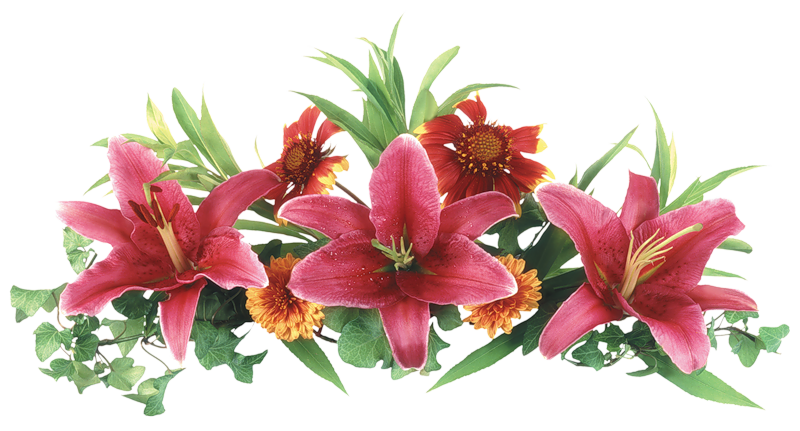 «Общий танец МАМА»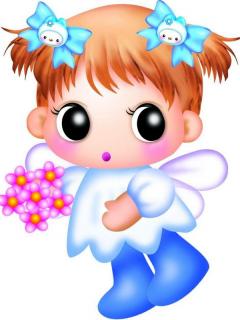 («Мама» Даяна)Танец начинают девочки. Стоят в шахматном порядке в руках ленты.1 куплет:К тебе одной навстречу я с радостью бегу,	пр.нога в сторону на носок+пр.р. в сторону 2р.
Жить без твоих объятий минуты не могу,	внизу качают руками из стороны в сторону 
От счастья я сияю, лишь рядышком с тобой,	л.нога в сторону на носок+лев.р. в сторону2р.
Ты для меня, как солнце, а я, как лучик твой.	вверху качают руками из стороны в сторону
За шалости прощаешь, обиды не таишь,	пр.ногавперед+руки вверх (2 р.)
За все, переживая, ночами ты не спишь,	руки в стороны оборот вокруг себя вправо
Своё тепло мне даришь и балуешь меня,	лев.ногавперед+руки вверх (2 р.)
Моя ты золотая, любимая моя.	руки в стороны оборот вокруг себя влево

Припев:(2 раза)Мама, мне на тебя не наглядеться,	руками махи вперед-назад (в противоход)
Мама, мы чувствуем друг друга сердцем,	руками махи из стороны в стор.(в противоход)
Мама, ты всех дороже, 	пр.р вперед, лев.р. вперед, пр.р. положить на левое плечо,лев.р. на правое плечо (получился Х)И по-другому быть не может.	полуповороты вправо-влево, руки опускаютсявниз, а мальчики с цветами в руках подходят ксвоей паре

2 куплет:Нет никого мне ближе, нет никого родней,      дев.присаживаются и выполняют махи 	лентами, амальчики с цветами в рукахНе отыскать красивей и не найти добрей,	подходят к  своей пареОт холода и ветра всегда укроешь ты,	все подним. руки   , выполняя махи вправо-	влево
С тобою мне не надо бояться темноты.	дев. встают и соединяют с мальчиками 	пр.руки
Ты знаешь все ответы на каждый мой вопрос,	на шаге с соедин. руками идут по кругу
Одна твоя улыбка - и нет следа от слёз,	меняют руки и двигаются в другую сторону
Все тайные секреты с тобою я делю,	мальчики образуют внутр.круг, девочки 	наружный
Нет никого на свете, кого я так люблю. 	Руки вверху все кружатся на месте вокруг 	себя (рис.1)					 - девочки						 - мальчики				рис.1Припев:(2 раза)Мама, мне на тебя не наглядеться,	   руками махи вперед-назаз (в противоход)	   поднимают цветы вверх стоят лицом в кругМама, мы чувствуем друг друга сердцем,	   махи из стороны в сторону (в противоход)Руки вверху, разворачиваются (спиной в 	круг) 
Мама, ты всех дороже, 	    руки в стороны легким бегом бегут вправо 	    шагом двигаются в противоход девочкам 		(руки согнуты в локтях, прижаты к туловищу)И по-другому быть не может.начинают выстраиваться в заключительную 	фигуру(рис.2)И по-другому быть не может.встают на колено протягивая цветы впередправая нога немного вперед, медленно поднимают ленты вперед (как бы тянутся к 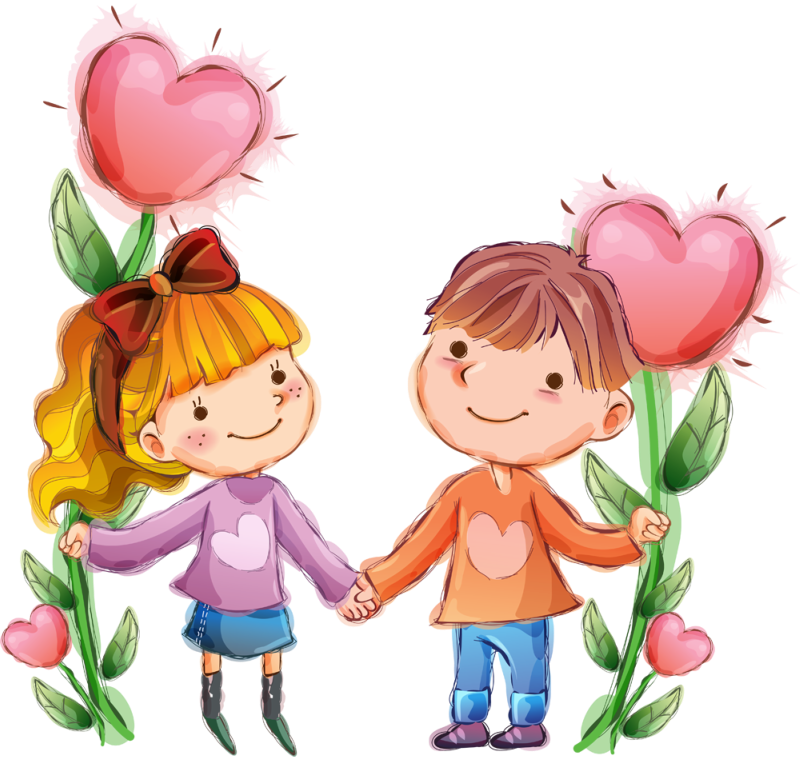 маме«Танец первоклассников»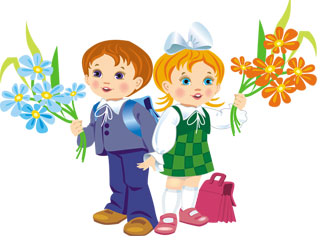 («Первоклассник» муз.Ю.Верижникова)Вступление:1-2фразы – выбегают девочки на «свое» место, смотрят вправо под «козырек», отставляя левую ногу на носок; удивляются, пожимая плечами, затем смотря влево, отставляя на носок правую ногу, и снова удивляются.3-4фр.  – 	девочки выполняют `пружинку`; выходят, маршируя, мальчики и встают слева от `своей` девочки; 
1куплет:«Еще вчера вы были просто детьми..»покачиваются с ноги на ногу вправо-влево; у мальчиков 	руки за спиной, у девочек - за платье; «Но вот сегодня наступил…»	берутся за руки и качают вперед-назад с«пружинкой»Припев: 	идут парами по кругу взявшись за руки«...все учителя»поворачиваются лицом друг к другу; 2куплет:«Так что начинай..»                                  соединяют правые руки вверху, делают шаг друг к	другу, шаг назад«Ты поторопись…»			       качают руками вверху из стороны в сторону«Для вас сегодня..»	берутся за руки внизу и качают руками из стороны	в сторону(«качелька»)Припев: 	       движения повторяются`..все учителя` 	встают в один круг; 
Проигрыш: девочки бегут в круг и шепчутся - мальчики стоят; затем тянут `свою` девочку	за талию в общий круг; 3куплет:«Но идут года…»		покачиваются в общем кругу; «Как идут года…»		держась за руки сходятся в центр круга, поднимая руки вверх«Как идут года…»	отходят на свои места«И вот сегодня…»	поскоками встают на `свои` места парами поворачиваются лицом друг к другуПрипев:	выполняют 2 хлопка в ладоши, 2 хлопка с дружочком, поскоком 1 оборот вокруг себя (повторяется 4 разаЗаключение: спиной отходят назад, машут обеими руками над головой и поклон.«Выпускной вальс»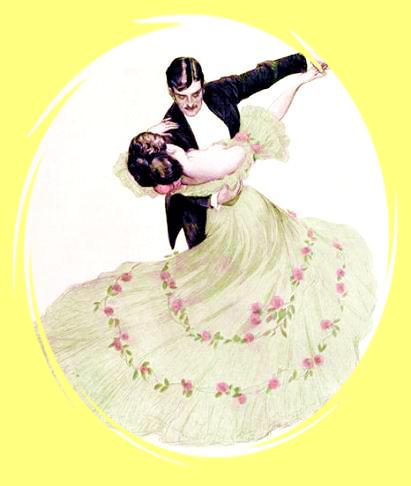 («Вальс» Е. Доги из к/ф «Мой ласковый и нежный зверь»)А Вступление: дети стоят парами в шахматном порядке (рис.1)			\  - девочки	    - мальчики					рис.1А11 фраза: на счет 1-2 – мальчик медленно подает девочке левую руку, разворачиваясь к ней лицомна счет 3-4 – девочка медленно подает правую руку мальчику, разворачиваясь к нему лицомна счет 5-8 –раскачивают сомкнутыми руками2 фраза:на счет 1-2 – мальчик медленно подает девочке левую руку, разворачиваясь к ней лицомна счет 3-4 – девочка медленно подает правую руку мальчику, разворачиваясь к нему лицомна счет 5-8 – раскачивают сомкнутыми руками3 фраза:на счет 1-2 – делают шаг вперед навстречу друг другу, подняв соединенные руки вверхна счет 3-4 – делают шаг назад, опускают соединенные руки внизна счет 5-8 –повтор движений (1-4)4 фраза:кружатся лодочкой на шаге парамиБ1 фраза:пары держат руки лодочкойна счет 1-2 – выполняют шаг в сторону	на счет 3-4 – выполняют шаг в другую сторонуна счет 5-8 –оборот вокруг себя			и опять соединяют руки лодочкой2 фраза:пары держат руки лодочкойна счет 1-2 – выполняют шаг в сторону	на счет 3-4 – выполняют шаг в другую сторонуна счет 5-8 –оборот вокруг себя			и опять соединяют руки лодочкой3, 4 фразы: повтор движений 1 и 2 фразА21 фраза:на счет 1-4 – образуют круг парами (рис.2) и начинают идти по кругуМальчики держат девочку за талию правой рукой, а левую вытягивают впередДевочки – правая рука за край платья, а левая ладошкой вниз положена нарис.2	левуюруку мальчикуна счет 5-8 – мальчик убирает пр.р. за спину, а левую поднимает вверх и девочка подегорукой выполняет 2 оборота вокруг себя держа мальчика за лев.р.2,3,4 фразы: повтор 1 фразы. В конце встают на свои места (см. рис.1),мальчики поворачивают девочек к себе лицом.Б1 – повтор движений из Б в конце перестраиваются в 2 круга  (рис.3)				рис.3А31-3 фразы–движутся противоходом по кругу			- руки за спиной шагом;       - руки держат край платья легким бегом4 фраза – мальчики выстраиваются в шахматном порядке, а девочки подбегают к своей паре и встают справа от мальчика и левой рукой берут мальчика за правую.Заключение:на счет 1-2 – пары выполняют шаг вперед, соединенные руки поднимают вверхна счет 3-4 – выполняют шаг назад в исходное положение руки опускают внизна счет 5-6 – пары выполняют шаг вперед, соединенные руки поднимают вверхна счет 7-8 –выполняют шаг назад в исходное положение руки опускают внизна счет 1-2 – девочки выполняют реверансна счет 3-4 – мальчики выполняют поклон.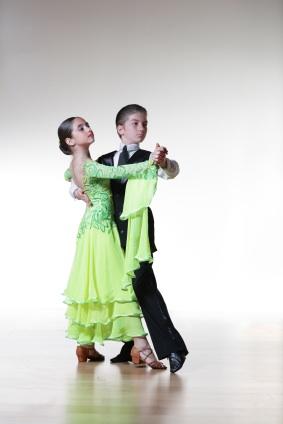 «Праздничный танец»(«Парный танец» хорватская народная мелодия)Вступление: стоят парами по кругу 	 - мальчики                                                   - девочкиIчасть :1 фигура – парами двигаются поскоками по кругу2 фигура- на шаге кружатся «лодочкой»3 фигура – 3 хлопка у правого плеча, 3 хлопка у левого		      24 фигура – поскоками двигаются вокруг себя, руки на поясе        разаII часть:1 фигура – парами двигаются по кругу боковым галопом, руки «лодочкой»2 фигура – соединяют правые ладошки, поскоки вокруг себя3 фигура – 3 хлопка у правого плеча, 3 хлопка у левого		      24 фигура – поскоками двигаются вокруг себя, руки на поясе        разаIII часть:  повтор движений Iчасти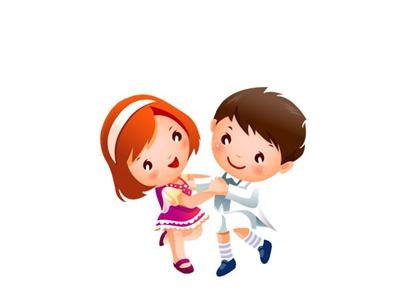 «Танец лягушек»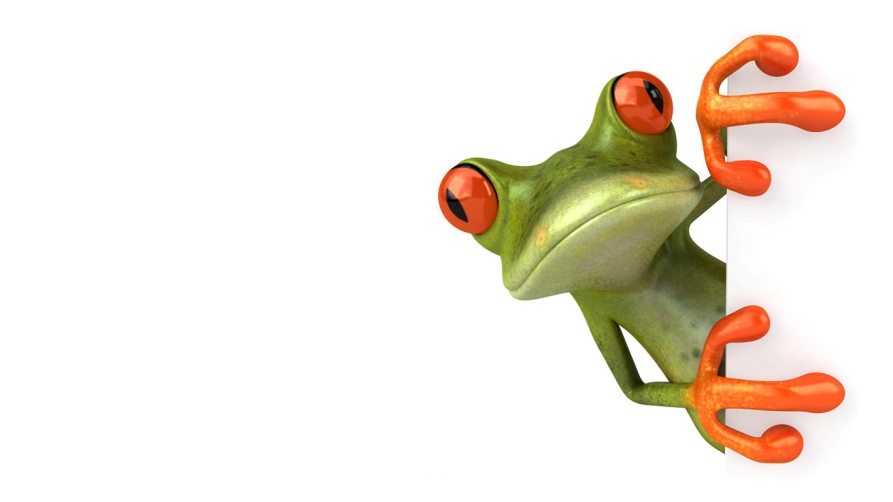 («Ква-квасл. Л.Рябинина ,муз. Р.Майорова)Проигрыш: 1 фраза – выпрыгивают на свои места, руки согнуты в локтях ладоши раскрыты от себя, пальцы растопырены («лягушечка»)и выстраиваются в 2 шеренги в шахматном порядке2 фраза – наклоны влево-вправофраза – прыжки вокруг себя вправофраза – прыжки вокруг себя влево1 куплет:	руки соединены замком внизу ладонями вниз, наВ тишине прохладно очень, 	каждый счет поочередное движение ногами (носок Лягушонка просит мать:	на месте, а пятка выворачивается в сторону и 
«Ты уже большой сыночек, 	возвращается в  исходное положение) (всего 6 раз)Должен ква- ква- ква сказать.	руки «рупором» перед лицом  + наклон право, затем 	влево
Ну открой-ка рот упрямец, 	(повтор движений первых 3-х строчек)Повторяй за мной слова
А за это новый танец покажу тебе 	«твист»«Ква-ква.»	выставляется правая ладошка, затем леваяПрипев:
Растёт на болоте 	правая нога вперед – на пятку, назад – на носок (4 р.)Зелёная трава, 	3 прыжка вправо, руки «лягушечка»
Ищите, не найдёте 	левая нога вперед – на пятку, назад – на носок (4 р.)Где прячется ква-ква,	3 прыжка влево, руки «лягушечка»
Но если придёте 	правая нога вперед – на пятку, назад – на носок (4 р.)К нам в гости раз и два	3 прыжка вправо, руки «лягушечка»
То с нами вместе, 	руки «лягушечка»+переваливание с ноги на ногу С нами вместе запоёте,	поворот вокруг себя
Ква-ква-ква-ква-ква-ква-	руки на колени, которые двигаются            ,           6 р.Ква-ква		выпрямляются, выставляется правая ладошка, затем 		левая2 куплет:Вот, с кикиморой болотной 	руки «лягушечка», выполняют пружинку (колени Подбоченясь входит в круг	разводя в стороныраскрытые кисти рук соединяют Развесёлый, беззаботный, 	заголовой («рога»)Золотистый майский жук.		Вот идёт плясать спросонок 		руки «лягушечка», выполняют пружинку (колениДаже старая сова,	разводяв стороны)	Мама шепчет лягушонку: 	руки «рупором» перед лицом  + наклон право, затем 	влево	«Ну скажи скорей 	Ква-ква?»	выставляется правая ладошка, затем леваяПрипев:	повтор движений«Танец пиратов»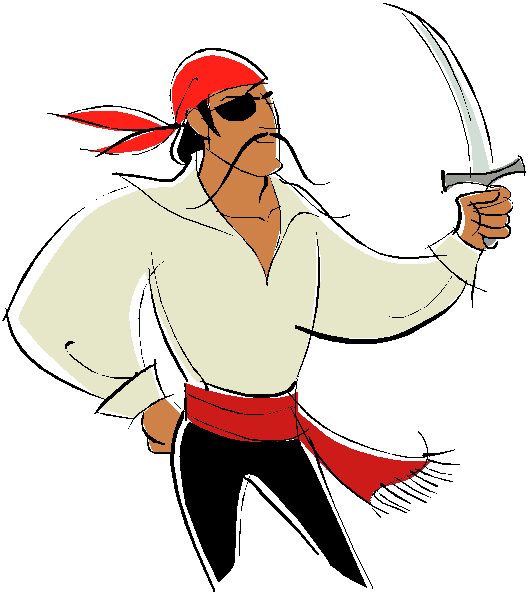 (Муз.из к/ф «Пираты Карибского моря»TheBlackPearl)	Танец исполняется с мечами.	Вступление:		в центр зала выбегают 2 мальчика и становятся лицом к зрителям.	I часть:	На счет1 – 4			ставят пр.руку «козырьком» смотрят вправо-влево, вправо-влево5 – 8			1 оборот вокруг себя (руки разведены в стороны)1 – 2			1 мальчик выполняет махи рукой (зовет остальных)→выбегает часть мальчиков и становятся на свои места (рис.1)		ведущий мальчик		остальные мальчики		рис.13 – 4	2 мальчик выполняет махи рукой (зовет остальных)→выбегает остальная часть мальчиков и становятся на свои места (рис.2)					рис.2	5 – 8	2 ведущих мальчика делают 1 оборот вокруг себя (руки в стороны), а остальные стоят на месте.1 – 2	1 мальчик и мальчики из 1 ряда приседают, а 2 мальчик и мальчики из 2 ряда поднимают руки вверх, держа над собой меч двумя руками.3 – 4	2 мальчик и мальчики из 2 ряда приседают, а 1 мальчик и мальчики из 1 ряда поднимают руки вверх, держа над собой меч двумя руками5 – 8	повтор движений (1 – 4)	1 – 4	движения повторяются (1 – 4)Подводка:5 – 8 	1 и 2 мальчик делают 1 оборот по кругу плечом к плечу и встают обратно на свои места лицом друг к другу, а в это время остальные мальчики группируются в пары и останавливаются лицом друг к другуII часть:1 – 2	ударяют мечами с правой, затем с левой стороны («бой»)3 – 4	поскоками меняются местами.5 – 6	ударяют мечами с правой, затем с левой стороны7 – 8	поскоками меняются местами.1 – 8 	повтор движений (см. выше)Подводка:	ведущие мальчики выполняют прыжки на месте держа перед собой меч, а остальные выстраиваются в колонны за ними (рис.3)	Поскоками двигаются за направляющими и выстраиваются в полукруг (рис.4) и до конца подводки выполняют прыжки на месте	рис.3	рис. 4		IIIчасть:	1 – 4		держа меч перед собой выполняют «ковырялочку» в прыжке правой ногой (носок-пятка-носок-пятка)	5 – 8	выполняют прыжки на месте	1 – 4 	держа меч перед собой выполняют «ковырялочку» в прыжке правой ногой (носок-пятка-носок-пятка)	(повторяется 2 раза)	1 – 2	выполняют 2 маха мечом сверху-вниз	3 – 4	поскоками 1 оборот вокруг себя	5 – 6	выполняют 2 маха мечом сверху-вниз	7 – 8	поскоками 1 оборот вокруг себя	(повторяется 2 раза)	Заключение:	поскоками образуют круг, делают один оборот и скачут за сцену.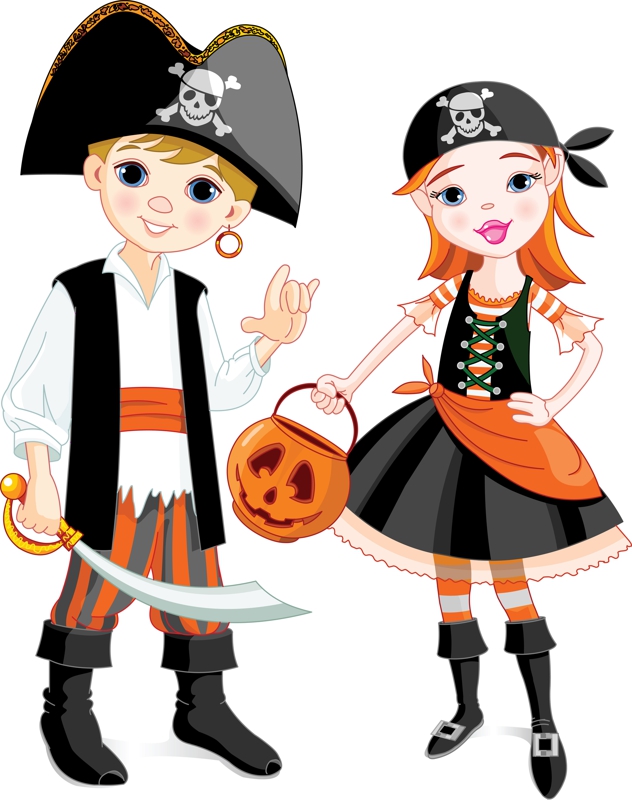 МесяцРепертуарНазвание танцевальной композицииПримечанияСентябрь Октябрь«Полька»Ю.Чичковк/ф «Игрушка»В.Козма«Полька»«Танец с зонтиками»общий танец(девочки)НоябрьДекабрь«Tiketikekardi»ArashАвтор музыки неизвестен«Американское кантри»«Танец восточных красавиц»«Танец тигров»«Танец ковбоев»(девочки)(мальчики)(мальчики)Январь Февраль«Токатта» П. Мориа«Озорная полька»Н.Вересокина«Мама»Даяна«Танец с цветами»«Общая пляска»«Танец для мам»(девочки)общий танецобщий танецМарт Апрель«Парный танец»хорв.н.м.«Первоклассник»муз. Ю.Верижникова«Вальс» Е. Дога«Праздничный танец»«Танец первоклассников»«Выпускной вальс»общий танецобщий танецобщий танецМай«Ква-ква» сл. Л.Рябинина, муз. Р.МайороваМуз.из к/ф «Пираты Карибского моря» TheBlackPearl«Танец лягушек» «Танец пиратов»(девочки)(мальчики)